FRATERNITÉ 2017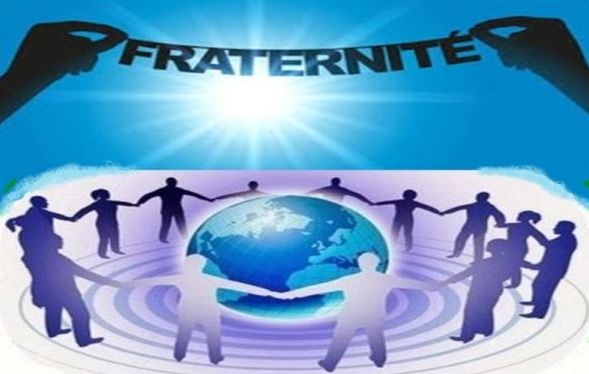 ORDRE FRANCISCAIN SÉCULIERTHÈME : La Fraternité en Héritage                      Les 26, 27, 28 mai 2017 Résidence André-Coindre  Campus Notre-Dame-de-Foy,Saint-Augustin-de-DesmauresF I C H E   D’I N S C R I P T I O NChaque personne doit remplir une fiche d’inscription. Date limite le 15 mai 2017Joindre un chèque en date du jour de la demande et couvrant le paiement complet.Les chèques postdatés seront refusés.Si un empêchement vous oblige à annuler votre inscription, une somme de 15.00$ par personne sera retenue sur votre remboursement.Votre demande doit être reçue avant le 15 mai.  Après cette date, aucune annulation ne sera remboursée. Le souper du vendredi 26 mai est inclus dans les frais de séjour.Veuillez prendre note : Il n’y aura pas de Célébration Eucharistique le vendredi soir et pas deCélébration pénitentielle le samedi, mais les prêtres sur place seront disponible pour vous rencontrer individuellement. ----------------------------------------------------------------------------------------------------------------------------------------------------------------------------------------------------------------------------Coût : Cocher votre choix et selon votre situation        Chambres pour occupation simple                      Chambres pour occupation double VIP(  )	140.00$/pers.  1 lit simple                                  (  )   155.00$/pers.  1 lit double  (voir N.B.) (  )        135.00$/pers.   2 lits simples		  (  )  155.00$/pers.  2 lits simples  (voir N.B.)Spécial :        70.00$/personne de 35 ans et moinsExterne :       90.00$/pers. Incluant les repas                55.00$/pers. sans les repasN.B.  Pour être admis en occupation double, vous devez vous inscrire avec votre partenaire,          sinon vous devez débourser 100.00 $ de plus, car nous payons pour 2 personnes dans la                      chambre.INSCRIPTION – LETTRES MOULÉESÉCRIRE LISIBLEMENT EN LETTRES MOULÉES                  INSCRIPTION DE LA 2E PERSONNE                                                                                                 SI EN OCCUPATION DOUBLE      Cocher – si vous étiez à Fraternité  2016                          Cocher – si vous étiez à Fraternité 2016Prénom ____________________________                    Prénom _____________________________Nom _______________________________                   Nom _______________________________Adresse _____________________________                  Adresse _____________________________Appt ______________                                                         Appt _______________Ville _______________________Prov. _____                Ville ___________________________Prov. _____Code Postal ____________                                                Code Postal _____________Tél. (____)______________                                               Tél. (____)______________Âge _____  Handicap ___________________                 Âge _____  Handicap _______________________Courriel : _____________________________                Courriel : _________________________________Bien vouloir compléter, signer et retourner votre inscription avec votre chèque avant le 20 mai 2017.Signature ________________________Date _______    Signature ______________________Date ________      Ci-joint un chèque au montant de _______ fait à l’ordre :  Ordre Franciscain Séculier Inc.Poster à : Fraternité 2017 – OFS, 110-405 chemin de Chambly, Longueuil, QC, J4H 3X9